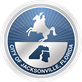 AgendaCity Council Special Committee on ResiliencySubcommittee on Environmental PlanningFriday, November 13, 20204:00 P.M. Welcome/roll call/quorum determinationChairman CarlucciReview of agendaBrooks AndrewsPresentation and Q&A – JTA Sustainability ProgramAlexander Traverse Sustainability Program ManagerGreer GillisVP Planning and System DevelopmentWorking group reportsWorking group spokespersonsNext stepsBrooks AndrewsAdjournChairman Carlucci